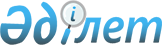 О внесении изменений в решение Щербактинского районного маслихата от 23 декабря 2022 года № 132/38 "О Щербактинском районном бюджете на 2023 – 2025 годы"Решение Щербактинского районного маслихата Павлодарской области от 30 ноября 2023 года № 41/14
      Щербактинский районный маслихат РЕШИЛ:
      1. Внести в решение Щербактинского районного маслихата "О Щербактинском районном бюджете на 2023 – 2025 годы" от 23 декабря 2022 года № 132/38 (зарегистрированное в Реестре государственной регистрации нормативных правовых актов за № 175869) следующие изменения:
      пункт 1 указанного решения изложить в новой редакции:
       "1. Утвердить Щербактинский районный бюджет на 2023 – 2025 годы согласно приложениям 1, 2 и 3 соответственно, в том числе на 2023 год в следующих объемах:
      1) доходы – 6 098 116 тысяч тенге, в том числе:
      налоговые поступления – 1 330 000 тысяч тенге;
      неналоговые поступления – 19 287 тысяч тенге;
      поступления от продажи основного капитала – 1 549 тысяч тенге;
      поступления трансфертов – 4 747 280 тысяч тенге;
      2) затраты – 6 364 692 тысячи тенге;
      3) чистое бюджетное кредитование – 38 907 тысяч тенге, в том числе: 
      бюджетные кредиты – 93 150 тысяч тенге;
      погашение бюджетных кредитов – 54 243 тысячи тенге;
      4) сальдо по операциям с финансовыми активами – равно нулю;
      5) дефицит (профицит) бюджета – - 305 483 тысячи тенге;
      6) финансирование дефицита (использование профицита) бюджета – 305 483 тысячи тенге.";
      пункт 4 указанного решения изложить в новой редакции:
       "4. Учесть в районном бюджете целевые текущие трансферты на 2023 год бюджетам сельских округов в следующих размерах:
      39 064 тысячи тенге – на благоустройство и озеленение населенных пунктов;
      245 549 тысяч тенге – на реализацию мероприятий в рамках проекта "Ауыл-Ел бесігі";
      3 469 тысяч тенге – на обеспечение водоснабжения сельских населенных пунктов;
      671 604 тысячи тенге – на проведение среднего ремонта автомобильных дорог;
      39 580 тысяч тенге – на текущий ремонт внутрипоселковых дорог;
      21 869 тысяч тенге – на освещение населенных пунктов;
      4 092 тысячи тенге – на расходы текущего и капитального характера;
      приложение 1 к указанному решению изложить в новой редакции согласно приложению к настоящему решению.
      2. Настоящее решение вводится в действие с 1 января 2023 года. Районный бюджет на 2023 год (с изменениями)
					© 2012. РГП на ПХВ «Институт законодательства и правовой информации Республики Казахстан» Министерства юстиции Республики Казахстан
				
      Председатель районного маслихата 

Г. Смаилханова
Приложение 1
к решению Щербактинского
районного маслихата
от 30 ноября 2023 года
№ 41/14Приложение 1
к решению Щербактинского
районного маслихата
от 23 декабря 2022 года
№ 132/38
Категория
Категория
Категория
Сумма (тысяч тенге)
Класс
Класс
Подкласс
Подкласс
Наименование
1
2
3
4
5
1. Доходы
6098116
1
Налоговые поступления
1330000
01
Подоходный налог
743954
1
Корпоративный подоходный налог
101497
2
Индивидуальный подоходный налог
642457
03
Социальный налог
490000
1
Социальный налог
490000
04
Налоги на собственность
74995
1
Налоги на имущество
69000
3
Земельный налог
5995
05
Внутренние налоги на товары, работы и услуги
6528
2
Акцизы
1912
4
Сборы за ведение предпринимательской и профессиональной деятельности
4616
08
Обязательные платежи, взимаемые за совершение 
юридически значимых действий и (или) выдачу документов уполномоченными на то государственными органами или должностными лицами
14523
1
Государственная пошлина
14523
2
Неналоговые поступления
19287
1
2
3
4
5
01
Доходы от государственной собственности
5007
5
Доходы от аренды имущества, находящегося в государственной собственности
4928
7
Вознаграждения по кредитам, выданным из государственного бюджета
52
9
Прочие доходы от государственной собственности
27
03
Поступления денег от проведения государственных закупок, организуемых государственными учреждениями, финансируемыми из государственного бюджета
128
1
Поступления денег от проведения государственных закупок, организуемых государственными учреждениями, финансируемыми из государственного бюджета
128
04
Штрафы, пени, санкции, взыскания, налагаемые государственными учреждениями, финансируемыми из государственного бюджета, а также содержащимися и финансируемыми из бюджета (сметы расходов) Национального Банка Республики Казахстан
1479
1
Штрафы, пени, санкции, взыскания, налагаемые государственными учреждениями, финансируемыми из государственного бюджета, а также содержащимися и финансируемыми из бюджета (сметы расходов) Национального Банка Республики Казахстан, за исключением поступлений от организаций нефтяного сектора, в Фонд компенсации потерпевшим и Фонд поддержки инфраструктуры образования
1479
06
Прочие неналоговые поступления
12673
1
Прочие неналоговые поступления
12673
3
Поступления от продажи основного капитала
1549
01
Продажа государственного имущества, закрепленного за государственными учреждениями
882
1
Продажа государственного имущества, закрепленного за государственными учреждениями
882
03
Продажа земли и нематериальных активов
667
1
Продажа земли
667
4
Поступления трансфертов 
4747280
01
Трансферты из нижестоящих органов государственного управления
365
1
2
3
4
5
3
Трансферты из бюджетов городов районного значения, сел, поселков, сельских округов
365
02
Трансферты из вышестоящих органов государственного управления
4746915
2
Трансферты из областного бюджета
4746915
Функциональная группа
Функциональная группа
Функциональная группа
Функциональная группа
Функциональная группа
Сумма (тысяч тенге)
Функциональная подгруппа
Функциональная подгруппа
Функциональная подгруппа
Функциональная подгруппа
Сумма (тысяч тенге)
Администратор бюджетных программ
Администратор бюджетных программ
Администратор бюджетных программ
Сумма (тысяч тенге)
Программа
Программа
Сумма (тысяч тенге)
Наименование
Сумма (тысяч тенге)
1
2
3
4
5
6
2. Затраты
6364692
01
Государственные услуги общего характера
1647428
1
Представительные, исполнительные и другие органы, выполняющие общие функции государственного управления
258630
112
Аппарат маслихата района (города областного значения)
49196
001
Услуги по обеспечению деятельности маслихата района (города областного значения)
46884
003
Капитальные расходы государственного органа
2312
122
Аппарат акима района (города областного значения)
209434
001
Услуги по обеспечению деятельности акима района (города областного значения)
202149
003
Капитальные расходы государственного органа
7285
2
Финансовая деятельность
174150
452
Отдел финансов района (города областного значения)
174150
001
Услуги по реализации государственной политики в области исполнения бюджета и управления коммунальной собственностью района (города областного значения)
55635
003
Проведение оценки имущества в целях налогообложения
993
010
Приватизация, управление коммунальным имуществом, постприватизационная деятельность и регулирование споров, связанных с этим
37
018
Капитальные расходы государственного органа
30143
028
Приобретение имущества в коммунальную собственность
83250
1
2
3
4
5
6
113
Целевые текущие трансферты нижестоящим бюджетам
4092
5
Планирование и статистическая деятельность
69301
453
Отдел экономики и бюджетного планирования района (города областного значения)
69301
001
Услуги по реализации государственной политики в области формирования и развития экономической политики, системы государственного планирования
66821
004
Капитальные расходы государственного органа
2480
9
Прочие государственные услуги общего характера
1145347
454
Отдел предпринимательства и сельского хозяйства района (города областного значения)
56645
001
Услуги по реализации государственной политики на местном уровне в области развития предпринимательства и сельского хозяйства
54382
007
Капитальные расходы государственного органа
1950
106
Проведение мероприятий за счет чрезвычайного резерва местного исполнительного органа для ликвидации чрезвычайных ситуаций социального, природного и техногенного характера
313
810
Отдел реального сектора экономики района (города областного значения)
1088702
001
Услуги по реализации государственной политики на местном уровне в области жилищно-коммунального хозяйства, пассажирского транспорта, автомобильных дорог, строительства, архитектуры и градостроительства
51563
003
Капитальные расходы государственного органа
2760
1
2
3
4
5
6
032
Капитальные расходы подведомственных государственных учреждений и организаций
13244
113
Целевые текущие трансферты нижестоящим бюджетам
1021135
02
Оборона
14666
1
Военные нужды
11111
122
Аппарат акима района (города областного значения)
11111
005
Мероприятия в рамках исполнения всеобщей воинской обязанности
11111
2
Организация работы по чрезвычайным ситуациям
3555
122
Аппарат акима района (города областного значения)
3555
007
Мероприятия по профилактике и тушению степных пожаров районного (городского) масштаба, а также пожаров в населенных пунктах, в которых не созданы органы государственной противопожарной службы
3555
06
Социальная помощь и социальное обеспечение
535201
1
Социальное обеспечение
47246
451
Отдел занятости и социальных программ района (города областного значения)
47246
005
Государственная адресная социальная помощь
47246
2
Социальная помощь
337986
451
Отдел занятости и социальных программ района (города областного значения)
337986
002
Программа занятости
81688
004
Оказание социальной помощи на приобретение топлива специалистам здравоохранения, образования, социального обеспечения, культуры, спорта и ветеринарии в сельской местности в соответствии с законодательством Республики Казахстан
16160
007
Социальная помощь отдельным категориям нуждающихся граждан по решениям местных представительных органов
83350
1
2
3
4
5
6
010
Материальное обеспечение детей с инвалидностью, воспитывающихся и обучающихся на дому
414
014
Оказание социальной помощи нуждающимся гражданам на дому
88656
017
Обеспечение нуждающихся лиц с инвалидностью протезно-ортопедическими, сурдотехническими и тифлотехническими средствами, специальными средствами передвижения, обязательными гигиеническими средствами, а также предоставление услуг санаторно-курортного лечения, специалиста жестового языка, индивидуальных помощников в соответствии с индивидуальной программой реабилитации лица с инвалидностью
26048
023
Обеспечение деятельности центров занятости населения
41670
9
Прочие услуги в области социальной помощи и социального обеспечения
149969
451
Отдел занятости и социальных программ района (города областного значения)
149969
001
Услуги по реализации государственной политики на местном уровне в области обеспечения занятости и реализации социальных программ для населения
45496
011
Оплата услуг по зачислению, выплате и доставке пособий и других социальных выплат
1151
021
Капитальные расходы государственного органа
2040
050
Обеспечение прав и улучшение качества жизни лиц с инвалидностью в Республике Казахстан
41509
054
Размещение государственного социального заказа в неправительственных организациях
25388
061
Cодействие добровольному переселению лиц для повышения мобильности рабочей силы
34385
07
Жилищно-коммунальное хозяйство
1525786
1
Жилищное хозяйство
212299
1
2
3
4
5
6
810
Отдел реального сектора экономики района (города областного значения)
212299
008
Организация сохранения государственного жилищного фонда
17899
098
Приобретение жилья коммунального жилищного фонда
194400
2
Коммунальное хозяйство
1308629
810
Отдел реального сектора экономики района (города областного значения)
1308629
012
Функционирование системы водоснабжения и водоотведения
75169
026
Организация эксплуатации тепловых сетей, находящихся в коммунальной собственности районов (городов областного значения)
32278
058
Развитие системы водоснабжения и водоотведения в сельских населенных пунктах
1201182
3
Благоустройство населенных пунктов
4858
810
Отдел реального сектора экономики района (города областного значения)
4858
016
Обеспечение санитарии населенных пунктов
4858
08
Культура, спорт, туризм и информационное пространство
722903
1
Деятельность в области культуры
456070
802
Отдел культуры, физической культуры и спорта района (города областного значения)
456070
005
Поддержка культурно-досуговой работы
456070
2
Спорт
11203
802
Отдел культуры, физической культуры и спорта района (города областного значения)
7000
007
Проведение спортивных соревнований на районном (города областного значения) уровне
3000
008
Подготовка и участие членов сборных команд района (города областного значения) по различным видам спорта на областных спортивных соревнованиях
4000
810
Отдел реального сектора экономики района (города областного значения)
4203
014
Развитие объектов спорта
4203
1
2
3
4
5
6
3
Информационное пространство
126683
470
Отдел внутренней политики и развития языков района (города областного значения)
25607
005
Услуги по проведению государственной информационной политики
24417
008
Развитие государственного языка и других языков народа Казахстана
1190
802
Отдел культуры, физической культуры и спорта района (города областного значения)
101076
004
Функционирование районных (городских) библиотек
101076
9
Прочие услуги по организации культуры, спорта, туризма и информационного пространства
128947
470
Отдел внутренней политики и развития языков района (города областного значения)
62519
001
Услуги по реализации государственной политики на местном уровне в области информации, укрепления государственности и формирования социального оптимизма граждан, развития языков
34906
003
Капитальные расходы государственного органа
2364
004
Реализация мероприятий в сфере молодежной политики
24976
032
Капитальные расходы подведомственных государственных учреждений и организаций
273
802
Отдел культуры, физической культуры и спорта района (города областного значения)
66428
001
Услуги по реализации государственной политики на местном уровне в области культуры, физической культуры и спорта
24108
003
Капитальные расходы государственного органа
1791
032
Капитальные расходы подведомственных государственных учреждений и организаций
40529
1
2
3
4
5
6
10
Сельское, водное, лесное, рыбное хозяйство, особо охраняемые природные территории, охрана окружающей среды и животного мира, земельные отношения
68511
 6
Земельные отношения
41147
463
Отдел земельных отношений района (города областного значения)
41147
001
Услуги по реализации государственной политики в области регулирования земельных отношений на территории района (города областного значения)
32229
006
Землеустройство, проводимое при установлении границ районов, городов областного значения, районного значения, сельских округов, поселков, сел
6707
007
Капитальные расходы государственного органа
2211
9
Прочие услуги в области сельского, водного, лесного, рыбного хозяйства, охраны окружающей среды и земельных отношений
27364
453
Отдел экономики и бюджетного планирования района (города областного значения)
27364
099
Реализация мер по оказанию социальной поддержки специалистов
27364
 12
Транспорт и коммуникации
798585
 1
Автомобильный транспорт
768585
810
Отдел реального сектора экономики района (города областного значения)
768585
043
Обеспечение функционирования автомобильных дорог
52506
044
Капитальный и средний ремонт автомобильных дорог районного значения и улиц населенных пунктов
716079
9
Прочие услуги в сфере транспорта и коммуникаций
30000
810
Отдел реального сектора экономики района (города областного значения)
30000
1
2
3
4
5
6
 046
Субсидирование пассажирских перевозок по социально значимым городским (сельским), пригородным и внутрирайонным сообщениям
30000
 13
Прочие
632709
9
Прочие
632709
452
Отдел финансов района (города областного значения)
13274
012
Резерв местного исполнительного органа района (города областного значения)
13274
802
Отдел культуры, физической культуры и спорта района (города областного значения)
61702
052
Реализация мероприятий по социальной и инженерной инфраструктуре в сельских населенных пунктах в рамках проекта "Ауыл-Ел бесігі"
61702
810
Отдел реального сектора экономики района (города областного значения)
557733
025
Развитие социальной и инженерной инфраструктуры в сельских населенных пунктах в рамках проекта "Ауыл-Ел бесігі"
557733
14
Обслуживание долга
8325
1
Обслуживание долга
8325
452
Отдел финансов района (города областного значения)
8325
013
Обслуживание долга местных исполнительных органов по выплате вознаграждений и иных платежей по займам из областного бюджета
8325
15
Трансферты
410578
1
Трансферты
410578
452
Отдел финансов района (города областного значения)
410578
006
Возврат неиспользованных (недоиспользованных) целевых трансфертов
75
024
Целевые текущие трансферты из нижестоящего бюджета на компенсацию потерь вышестоящего бюджета в связи с изменением законодательства
44345
038
Субвенции
362414
1
2
3
4
5
6
054
Возврат сумм неиспользованных (недоиспользованных) целевых трансфертов, выделенных из республиканского бюджета за счет целевого трансферта из Национального фонда Республики Казахстан
3744
3. Чистое бюджетное кредитование
38907
Бюджетные кредиты
93150
10
Сельское, водное, лесное, рыбное хозяйство, особо охраняемые природные территории, охрана окружающей среды и животного мира, земельные отношения
93150
9
Прочие услуги в области сельского, водного, лесного, рыбного хозяйства, охраны окружающей среды и земельных отношений
93150
453
Отдел экономики и бюджетного планирования района (города областного значения)
93150
006
Бюджетные кредиты для реализации мер социальной поддержки специалистов
93150
 5
Погашение бюджетных кредитов
54243
 1
Погашение бюджетных кредитов
54243
1
Погашение бюджетных кредитов
54243
13 
Погашение бюджетных кредитов, выданных из государственного бюджета
54243
4. Сальдо по операциям с финансовыми активами
0
5. Дефицит (профицит) бюджета
-305483
6. Финансирование дефицита
(использование профицита) бюджета
305483
7
Поступления займов
93150
1
Внутренние государственные займы
93150
2
Договоры займа
93150
03
Займы, получаемые местным исполнительным органом района (города областного значения)
93150
16
Погашение займов
54243
1
Погашение займов
54243
452
Отдел финансов района (города областного значения)
54243
1
2
3
4
5
6
008
Погашение долга местного исполнительного органа перед вышестоящим бюджетом
54243
8
Используемые остатки бюджетных средств
266576
1
Остатки бюджетных средств
266576
1
Свободные остатки бюджетных средств
266576
01
Свободные остатки бюджетных средств
266576
Используемые остатки бюджетных средств
266576